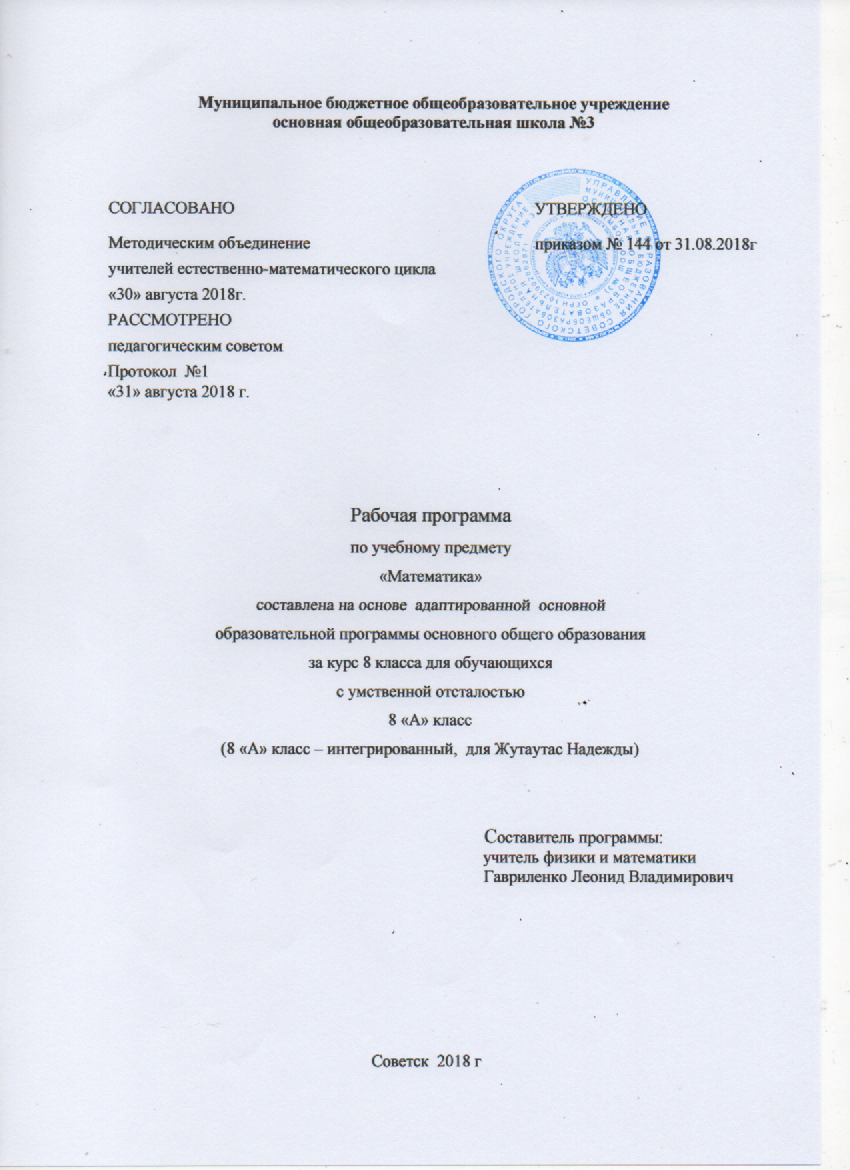 Муниципальное бюджетное общеобразовательное учреждениеосновная общеобразовательная школа №3       СОГЛАСОВАНО                                                                УТВЕРЖДЕНОметодическим объединением                учителей				                  естественно-математического цикла                     приказом  №  144  от   31 августа  2018 г.          30  августа  2018 г. РАССМОТРЕНОпедагогическим советомПротокол  № 1«31»   августа     2018 г.                                           Рабочая программапо учебному предмету«Математика»cоставлена на основе  адаптированной  основной образовательной программы основного общего образования за курс 8 класса для обучающихсяс умственной отсталостью8 «А» класс (8 «А» класс – интегрированный,  для Жутаутас Надежды)			                             составитель программы						                          учитель математики   Гавриленко Леонид  Владимирович                                                        Советск  2018Содержание программы1. Пояснительная записка                                       3 стр.   1.1. Возможные результаты                                    5 стр.1.2. Критерии оценки                                              7 стр.    2. Учебный план на предмет                                   8 стр.                       3. Календарно-тематический план                          9 стр.4. Образовательные ресурсы                                  13 стр.Пояснительная запискаАдаптированная рабочая программа по математике для 8 класса  составлена на основе Программы специальных (коррекционных) образовательных учреждений  VIII вида под редакциейВ.В.Воронковой.
     	Для реализации программы используется учебно-методический комплект:- Эк В.В. Математика: Учебник  для учащихся 8 класса специальных (коррекционных) образовательных учреждений VIII вида // - М.: Просвещение, 2011. Учебник с  грифом «Допущено МО РФ».- Алышева Т.В. Рабочая тетрадь по математике для учащихся 8 класса специальных (коррекционных) образовательных учреждений VIII вида // - М.: Просвещение, 2011.     Цели  и задачи учебного курса «Математика» для учащихся 8 класса с ОВЗ (умственная отсталость):- подготовка учащихся с интеллектуальной недостаточностью к самостоятельной жизни, к овладению доступными им профессиями, к посильному участию в труде.-  формирование того или иного математического  понятия, знаний, умений, навыков только на основе неоднократных наблюдений реальных объектов, практических операций с конкретными предметами.Основные направления коррекционной работы:- развитие зрительного восприятия и узнавания;- развитие пространственных представлений и ориентации;- развитие основных мыслительных операций;- развитие наглядно-образного и словесно-логического мышления;- коррекция нарушений  эмоционально-личностной сферы;- обогащение словаря;- коррекция индивидуальных пробелов в знаниях, умениях, навыках.Специфика  программы     Программа  нацеливает учителя на широкое использование наглядности, дидактического материала, учитывая, что отвлеченное, абстрактное мышление школьников с интеллектуальной недостаточностью развито слабо. Поэтому в программе большое место отводится привитию учащимся практических умений и навыков. Наряду с формированием практических умений и навыков программа предусматривает знакомство учащихся с некоторыми теоретическими знаниями, которые они приобретают индуктивным путем, т.е. путем обобщения наблюдений над конкретными явлениями действительности, практических операций с предметными совокупностями.     Количество часов, отведённых школьным учебным планом на изучение математики, соответствует I варианту Базисного учебного плана специальных (коррекционных) образовательных учреждений, классов VIII вида: 4 часа в неделю, всего 136 часов в год, в том числе из них  34 часа  на изучение элементов геометрии.  Срок реализации программы – один учебный год. Форма получения образования – очная.      Учитывая неоднородность состава учащихся с ОВЗ (умственная отсталость) 
и разные возможности учащихся в усвоении математических знаний,  программа  указывает на необходимость дифференциации учебных требований к разным категориям детей по их  обучаемости  математике.      Программа в целом определяет оптимальный объем знаний, умений и навыков, который, как показывает многолетний опыт обучения, доступен большинству учащихся 8 класса  с ОВЗ (умственная отсталость).      Практика работы в 8 классе показывает, что в классе имеются учащиеся, которые постоянно отстают от своих одноклассников в усвоении математических знаний. Оптимальный объем программных требований,  оказывается, им недоступен, они не могут сразу, после первого объяснения учителя, усвоить новый материал — требуется многократное объяснение учителя или других учеников.      Чтобы закрепить новый прием вычислений или решение нового вида задач, таким ученикам надо выполнить большое количество практических упражнений, причем темп работы таких учеников, как правило, замедлен.     Программа предусматривает для таких учащихся упрощения по каждому разделу программы 8 класса, таким образом, программа позволяет учителю варьировать требования к учащимся в зависимости от их индивидуальных возможностей.     Программа позволяет решить   основную  задачу преподавания математики для детей с ОВЗ (умственная отсталость) — коррекционно-развивающую, а это значит, что цель процесса обучения математики ребенка с ограниченными возможностями здоровья, повышение уровня общего развития и коррекции недостатков познавательной деятельности учащихся с диагнозом  лёгкая умственная отсталость.Возможные результаты.               (Планируемые результаты освоения учебного предмета)Адаптированная программа по математике для учащихся 8 класса с лёгкой умственной отсталостью  устанавливает требования к предметным и личностным результатам её освоения.Личностные результаты включают овладение обучающимися жизненными компетенциями, необходимыми для решения практико-ориентированных  задач и обеспечивающими формирование и развитие социальных отношений обучающихся в различных средах.Предметные результаты освоения адаптированной программы (математика 8 класс) отражают: -формирование и развитие элементарных математических представлений о количестве, форме, величине предметов; пространственные и временные представления;-использование начальных математических знаний о числах, мерах, величинах и геометрических фигурах для описания и объясненияокружающих предметов, процессов, явлений, а также оценки их количественных и пространственных отношений;-овладение элементами словесно-логического мышления, пространственного воображения и математической речи, измерения, пересчета, прикидки и оценки, наглядного представления данных и процессов, записи и выполнения несложных алгоритмов;-применение математических знаний для решения учебно-познавательных, учебно-практических, житейских и профессиональных задач.Адаптированная программа определяет два уровня овладения предметными результатами учащихся 8 класса  с ОВЗ (умственная отсталость): минимальный и достаточный. Достаточный уровень освоения предметных результатов не  является обязательным для всех обучающихся.Минимальный  уровень является обязательным для всех обучающихся с умственной отсталостью. Отсутствие достижения этого уровня по отдельным предметам не является препятствием к продолжению образования.Минимальный уровеньЗнать:знать таблицы сложения однозначных чисел;знать табличные случаи умножения и получаемые из них случаи деления;знать названия, обозначения, соотношения крупных и мелких единиц измерения стоимости, длины, массы, времени;знать числовой ряд чисел в пределах 100 000;знать дроби обыкновенные и десятичные, их получение, запись, чтение;знать геометрические фигуры и тела, свойства элементов многоугольников (треугольник, прямоугольник, параллелограмм);знать названия геометрических тел: куб, шар, параллелепипед.Уметь:читать, записывать и сравнивать целые числа в пределах 100 000;выполнять письменно действия с числами в пределах 100 000 (сложение, вычитание, умножение и деление на однозначное число) с использованием таблиц сложения, алгоритмов письменных арифметических действий, с использованием микрокалькулятора;выполнять арифметические действия (сложение, вычитание, умножение и деление на однозначное число) с десятичными дробями, имеющими в записи менее 5 знаков (цифр), в том числе с использованием микрокалькулятора;выбирать единицу для измерения величины (стоимости, длины, массы, площади, времени);выполнять действия с величинами;находить доли величины и величины по значению её доли (половина, треть, четверть, пятая, десятая часть);решать простые арифметические задачи и составные в 2 действия; распознавать, различать и называть геометрические фигуры и тела. Достаточный уровень:Знать:знать таблицы сложения однозначных чисел, в том числе с переходом через десяток;знать табличные случаи умножения и получаемые из них случаи деления;знать названия, обозначения, соотношения крупных и мелких единиц измерения стоимости, длины, массы, времени;знать числовой ряд чисел в пределах 1 000 000;знать дроби обыкновенные и десятичные, их получение, запись, чтение;знать геометрические фигуры и тела, свойства элементов многоугольников (треугольник, прямоугольник, параллелограмм), прямоугольного параллелепипеда;Уметь:читать, записывать и сравнивать числа в пределах 1 000 000;выполнять устно арифметические действия с числами и числами, полученными при измерении, в пределах 100, легкие случаи в пределах 1 000;выполнять письменно арифметические действия с многозначными числами и числами, полученными при измерении, в пределах 1 000 000;выполнять арифметические действия с десятичными дробями;выполнять арифметические действия с целыми числами до 1 000 000 и десятичными дробями с использованием микрокалькулятора и проверкой вычислений путем повторного использования микрокалькулятора;находить одну или несколько долей (процентов) от числа, число по одной его доли (проценту);решать все простые задачи в соответствии с программой, составные задачи в 2-3 арифметических действия;вычислять площадь прямоугольника, квадрата;различать геометрические фигуры и тела;строить с помощью линейки, чертежного угольника, циркуля, транспортира линии, углы, многоугольники, окружности в разном положении на плоскости, в том числе симметричные относительно оси, центра симметрии;применять математические знания для решения профессиональных трудовых задач.                                                       1.1  Критерии оценкиПри определении подходов к осуществлению оценки результатов обучающихся с ОВЗ программа опирается  на следующие принципы:1. дифференциации оценки достижений с учетом типологических и
индивидуальных особенностей развития и особых образовательных
потребностей обучающихся;2. динамичности оценки достижений, предполагающей изучение изменений психического и социального развития, индивидуальных способностей и возможностей обучающихся;3. единства параметров, критериев и инструментария оценки достижений в освоении содержания адаптированной программы. 	Для обучающихся с умственной отсталостью оценке подлежат личностные и предметные результаты.Предметные результаты связаны с овладением обучающимися содержанием курса математики 8 класса и характеризуют достижения обучающихся в усвоении знаний и умений, способность их применять в практической деятельности.В целом оценка достижения обучающимися с умственной отсталостью предметных результатов при изучении математики 8 класса базируется на принципах индивидуального и дифференцированного подходов. Усвоенные обучающимися даже незначительные по объему и элементарные по содержанию знания и умения, выполняют коррекционно-развивающую функцию, поскольку они играют определенную роль в становлении личности ученика и овладении им социальным опытом.Для преодоления формального подхода в оценивании предметных результатов освоения программы балльная оценка свидетельствовала о качестве усвоенных знаний. В связи с этим, усвоенные предметные результаты могут быть оценены с точки зрения достоверности как «верные» или «неверные». Критерий «верно» / «неверно» свидетельствует о частотности допущения тех или иных ошибок, возможных причинах их появления, способах их предупреждения или преодоления. По критерию прочности могут оцениваться как удовлетворительные; хорошие и очень хорошие (отличные).Результаты овладения программы выявляются в ходе выполнения обучающимися разных видов заданий, требующих верного решения:- по способу предъявления (устные, письменные, практические);- по характеру выполнения (репродуктивные, продуктивные, творческие).Чем больше верно выполненных заданий к общему объему, тем выше показатель надежности полученных результатов, что дает основание оценивать их как «удовлетворительные», «хорошие», «очень хорошие» (отличные).В текущей оценочной деятельности результаты, продемонстрированные учеником, соотносятся с оценками типа:«3» - «удовлетворительно», если обучающиеся верно выполняют от 35% до 50% заданий;«4» - «хорошо» — от 51% до 65% заданий.«5» - «очень хорошо» (отлично) свыше 65%.	                                             1.  Учебный план на предмет                                      4. Календарно-тематический план                                                           4.  Образовательные ресурсыУчебник Эк В.В. Математика: Учебник  для учащихся 8 класса специальных (коррекционных) образовательных учреждений VIII вида // - М.: Просвещение, 2011Рабочие тетради: Алышева Т.В. Рабочая тетрадь по математике для учащихся 8 класса специальных (коррекционных) образовательных учреждений VIII вида // - М.: Просвещение, 2010.Методическая литература:1.  Байрамукова П.У. Внеклассная работа по математике: учебное пособие – Ростов н/Д: Феникс, 20102.  Бибина О.А. Изучение геометрического материала в7-8 классах специальной (коррекционной) образовательной школы VIII вида: пособие для учителя – дефектолога – М.: Гуманитар.изд. центр ВЛАДОС, 2011.3.  Залялетдинова Ф.Р. Нестандартные уроки в коррекционной школе. - М.: ВАКО, 2011.4.  Математика. 7-8 классы: тематический и итоговый контроль/авт.-сост. С.Е. Степурина. - Волгоград: Учитель, 2010.5.  Перова М.Н. Методика преподавания математикой в коррекционной школе. - М.: «ВЛАДОС», 2011.6.  Перова М.Н., Эк В.В.  Методика обучения элементам геометрии в специальной (коррекционной) образовательной школы VIII вида . – М.: Классик Стиль,2012. 7.  Специальное (коррекционное) обучение: проблемы, опыт, решения. - Вологда: Издательский центр ВИРО, 2010.ПредметКлассКоличество часов в неделюI триместрII  триместрIII триместрГодматематика8  4484444136№урока по порядкуТема урокаКоличество часов, отводимых на изучение темыДата проведенияДата проведения№урока по порядкуРазделКоличество часов, отводимых на изучение темы    планфактПовторениеПовторение51Повторение. Сложение натуральных чисел103.092Повторение. Вычитание натуральных чисел104.093Повторение. Умножение и деление натуральных чисел106.094Элементы геометрии: Отрезок, луч107.095Вводная контрольная работа110.09Раздел №1 «Нумерация»Раздел №1 «Нумерация»366-8Работа над ошибками. Числа целые и дробные311.096-8Работа над ошибками. Числа целые и дробные313.096-8Работа над ошибками. Числа целые и дробные314.099    Элементы геометрии: прямая, ломаная117.0910-12Нумерация чисел в пределах 1 000 000318.0910-12Нумерация чисел в пределах 1 000 000320.0910-12Нумерация чисел в пределах 1 000 000321.0913Элементы геометрии: треугольники124.0914-16Сложение и вычитание целых чисел и десятичных дробей325.0914-16Сложение и вычитание целых чисел и десятичных дробей327.0914-16Сложение и вычитание целых чисел и десятичных дробей328.0917Элементы геометрии четырёхугольники101.1018Контрольная работа №1 «Нумерация. Сложение и вычитание целых чисел и десятичных дробей»102.1019Работа над ошибками104.1020Элементы геометрии: многоугольники105.1021-23Умножение и деление целых чисел и десятичных дробей на однозначное число308.1021-23Умножение и деление целых чисел и десятичных дробей на однозначное число309.1021-23Умножение и деление целых чисел и десятичных дробей на однозначное число311.1024Элементы геометрии: прямоугольник112.1025-27Умножение и деление целых чисел на 10, 100, 100315.1025-27Умножение и деление целых чисел на 10, 100, 100316.1025-27Умножение и деление целых чисел на 10, 100, 100318.1028Элементы геометрии: квадрат119.1029-31Умножение и деление целых чисел и десятичных дробей на круглые десятки, сотни, тысячи322.1029-31Умножение и деление целых чисел и десятичных дробей на круглые десятки, сотни, тысячи323.1029-31Умножение и деление целых чисел и десятичных дробей на круглые десятки, сотни, тысячи325.1032Элементы геометрии: многоугольник126.1033-35Умножение и деление целых чисел и десятичных дробей на круглые десятки, сотни, тысячи306.1133-35Умножение и деление целых чисел и десятичных дробей на круглые десятки, сотни, тысячи308.1133-35Умножение и деление целых чисел и десятичных дробей на круглые десятки, сотни, тысячи309.1136Элементы геометрии: периметр многоугольника112.1137-38Умножение и деление целых чисел и десятичных дробей на двузначное число213.1137-38Умножение и деление целых чисел и десятичных дробей на двузначное число215.1139-40Подготовка к контрольной работе216.1139-40Подготовка к контрольной работе219.1141Элементы геометрии:  угол120.11Раздел № 2 «Обыкновенные дроби»Раздел № 2 «Обыкновенные дроби»2942Сложение и вычитание дробей с одинаковыми знаменателями122.1143Контрольная работа за 1 триместр123.1144-45Работа над ошибками. Сложение и вычитание дробей с одинаковыми знаменателями226.1144-45Работа над ошибками. Сложение и вычитание дробей с одинаковыми знаменателями227.1146Элементы геометрии:  градусное измерение углов129.1147-49 Сложение и вычитание дробей с разными знаменателями330.1147-49 Сложение и вычитание дробей с разными знаменателями303.1247-49 Сложение и вычитание дробей с разными знаменателями304.1250Элементы геометрии:  симметрия106.1251-53Нахождение числа по одной его доле307.1251-53Нахождение числа по одной его доле310.1251-53Нахождение числа по одной его доле311.1254Элементы геометрии: построение отрезка, треугольника, симметричных относительно оси, центра  симметрии113.1255-57Площадь. Единицы площади314.1255-57Площадь. Единицы площади317.1255-57Площадь. Единицы площади318.1258Элементы геометрии: построение квадрата, симметричного относительно оси, центра симметрии  120.1259-61Сложение и вычитание целых и дробных чисел321.1259-61Сложение и вычитание целых и дробных чисел324.1259-61Сложение и вычитание целых и дробных чисел325.1262-63Элементы геометрии: куб, брус227.1262-63Элементы геометрии: куб, брус228.1264-65Подготовка к контрольной работе210.0164-65Подготовка к контрольной работе211.0166-67Решение практических задач214.0166-67Решение практических задач215.0168Контрольная работа №2 «Обыкновенные дроби»117.0169Работа над ошибками118.0170Элементы геометрии: площадь121.01Раздел №3 «Обыкновенные и десятичные дроби»Раздел №3 «Обыкновенные и десятичные дроби»5171Элементы геометрии: площадь квадрата122.0172-74Преобразования обыкновенных дробей324.0172-74Преобразования обыкновенных дробей325.0172-74Преобразования обыкновенных дробей328.0175Элементы геометрии: площадь  круга129.0176-78Умножение и деление обыкновенных дробей331.0176-78Умножение и деление обыкновенных дробей301.0276-78Умножение и деление обыкновенных дробей304.0279Элементы геометрии:  площадь прямоугольника105.0280-82Целые числа, полученные при измерении величин307.0280-82Целые числа, полученные при измерении величин308.0280-82Целые числа, полученные при измерении величин311.0283Элементы геометрии:  окружность112.0284-85Подготовка к контрольной работе214.0284-85Подготовка к контрольной работе215.0286Контрольная работа за 2 триместр118.0287Работа над ошибками119.0288-90Десятичные дроби321.0288-90Десятичные дроби322.0288-90Десятичные дроби325.0291Элементы геометрии: диаметр, хорда окружности126.0292-94Арифметические действия с целыми числами, полученными при измерении величин, и десятичными дробями328.0292-94Арифметические действия с целыми числами, полученными при измерении величин, и десятичными дробями301.0392-94Арифметические действия с целыми числами, полученными при измерении величин, и десятичными дробями304.0395Элементы геометрии: длина окружности105.0396-98Сложение и вычитание307.0396-98Сложение и вычитание311.0396-98Сложение и вычитание312.0399Элементы геометрии: площадь круга114.03100-103Умножение и деление415.03100-103Умножение и деление418.03100-103Умножение и деление419.03100-103Умножение и деление421.03104Элементы геометрии: построение треугольников122.03105-107Числа, полученные при измерении площади, и десятичные дроби301.04105-107Числа, полученные при измерении площади, и десятичные дроби302.04105-107Числа, полученные при измерении площади, и десятичные дроби304.04108Элементы геометрии: построение прямоугольников105.04109Подготовка к контрольной работе108.04110Контрольная работа № 3 «Арифметические действия с целыми числами, полученными при измерении величин, и десятичными дробями»109.04111Работа над ошибками111.04112Элементы геометрии:  ромб112.04113-115Меры земельных площадей315.04113-115Меры земельных площадей316.04113-115Меры земельных площадей318.04116Элементы геометрии: построение окружности119.04117-119Арифметические действия с числами, полученными при измерении площади322.04117-119Арифметические действия с числами, полученными при измерении площади323.04117-119Арифметические действия с числами, полученными при измерении площади325.04120Элементы геометрии: Решение практических задач126.04121Контрольная работа № 4 «Арифметические действия с числами, полученными при измерении площади»129.04ПовторениеПовторение15122Элементы геометрии: пирамида130.04123-125 Арифметические действия с целыми числами306.05123-125 Арифметические действия с целыми числами307.05123-125 Арифметические действия с целыми числами313.05126Элементы геометрии:  цилиндр114.05127Подготовка к контрольной работе  116.05128Итоговая контрольная работа за 2018-2019 учебный год.117.05129Работа над ошибками           120.05130-131Элементы геометрии: повторение221.05130-131Элементы геометрии: повторение223.05132Арифметические действия с целыми числами124.05133Элементы геометрии: повторение127.05134Арифметические действия с целыми числами128.05135Арифметические действия с целыми числами130.05136 Обобщающий урок131.05